Ценовое предложение потенциального поставщика(заполняется отдельно на каждый лот)№ закупки___________________________________________________Наименование закупки________________________________________№ лота _____________________________________________________Наименование лота___________________________________________Наименование потенциального поставщика _____________________БИН/ИИН/ИНН/УНП ________________________________________Банковские реквизиты потенциального поставщика_______________Наименование товара, работы, услуги __________________________Страна производителя (указывается при закупке товара)____________Завод-изготовитель (наименование завода-изготовителя и его местонахождение) (указывается при закупке товара) ___________________________________________________________Наименование валюты ценового предложения __________________Единица измерения __________________________________________Цена за единицу с учетом всех расходов и скидок_________________Количество (объем) __________________________________________Условия поставки товара ИНКОТЕРМС 2010_____________________Общая цена (количество умножить на цену за единицу) ____________Мы согласны с Вашими условиями платежа, оговоренными в объявлении.Расшифровка аббревиатур:БИН – бизнес-идентификационный номер;ИИН – индивидуальный идентификационный номер;ИНН – идентификационный номер налогоплательщика;УНП – учетный номер плательщика.ППриложение 3 к конкурсной документацииТехническая спецификация закупаемых товаров (представляется потенциальным поставщиком на каждый лот в отдельности)Наименование заказчика __________________________Наименование организатора _______________________№ конкурса _____________________________________Наименование конкурса __________________________№ лота _________________________________________Наименование лота ______________________________Приложение 4 к конкурсной документацииСоглашение об участии в конкурсеНастоящим выражаем желание принять участие в данных государственных закупках способом конкурса в качестве потенциального поставщика и согласие осуществить (поставку товара (ов), выполнение работ, оказание услуг) в соответствии с требованиями и условиями, предусмотренными КД, а также согласие на получение сведений, подтверждающих наше соответствие квалификационным требованиям и ограничениям, установленным статьей 6 Закона.В случае, если КД вместо технической спецификации содержит утвержденную в установленном порядке проектно-сметную документацию, то настоящим также выражаем согласие выполнить работы в соответствии с данной проектно-сметной документацией.Настоящим подтверждаем отсутствие нарушений ограничений, предусмотренных статьей 6 Закона, а также отсутствие между мной (потенциальным поставщиком) и заказчиком и (или) организатором государственных закупок отношений, запрещенных Законом и даем согласие на расторжение в порядке установленными законами Республики Казахстан, договора о государственных закупках в случае выявления фактов, указанных в пункте 19 статьи 43 Закона.Подтверждаем, что ознакомлены с конкурсной документацией и осведомлены об ответственности за представление организатору и конкурсной комиссии недостоверных сведений о своей правомочности, квалификации, качественных и иных характеристиках (поставляемого товара (ов), выполняемых работ, оказываемых услуг), соблюдении им авторских и смежных прав, а так же иных ограничений, предусмотренных действующим законодательством Республики Казахстан.Принимаем на себя полную ответственность за представление в заявке на участие в конкурсе и прилагаемых к ней документах таких недостоверных сведений.Принимаем на себя обязательство по незамедлительному уведомлению уполномоченного органа по противодействию коррупции об известных нам фактах совершения коррупционных правонарушений должностными лицами заказчика, организатора (единого организатора), а также участников конкурса. При этом, принимаем на себя полную ответственность за совершение действий (бездействий) приводящим к коррупционным рискам, а также нарушению законодательства о государственных закупках.Наша заявка на участие в конкурсе будет действовать в течение срока, требуемого конкурсной документацией.В случае признания нашей заявки на участие в конкурсе выигравшей и заключения договора о государственных закупках, мы внесем обеспечение исполнения договора о государственных закупках, а также сумму в соответствии со статьей 26 Закона (при наличии), в размере, указанном в конкурсной документации, и выражаем согласие на раскрытие информации, связанной с исполнением договора о государственных закупках (накладная (акт) на поставку товара).Приложение 5 к конкурсной документацииСведения о квалификации(заполняется потенциальным поставщиком при закупках работ в сфере строительства (строительно-монтажные работы и работы по проектированию)Наименование заказчика __________________________Наименование организатора _______________________№ конкурса _____________________________________Наименование конкурса __________________________№ лота _________________________________________Наименование лота ______________________________БИН/ИИН/ИНН/УНП и наименование потенциального поставщика __________1. Сведения о наличии соответствующего разрешения (уведомления), выданного в соответствии с законодательством Республики Казахстан о разрешениях и уведомлениях, с приложением электронных копий разрешений (уведомления) в случаях отсутствия сведений о них в информационных системах государственных органов.2. Сведения об отсутствии налоговой задолженности, превышающей шестикратный размер месячного расчетного показателя, установленного на соответствующий финансовый год законом о республиканском бюджете (для работ по проектированию), а также о финансовой устойчивости потенциального поставщика определяются веб-порталом автоматически на основании сведений органов государственных доходов (для строительно-монтажных работ).3. Сведения о процедуре банкротства либо ликвидации (потенциальный поставщик подтверждает, что не является банкротом и не подлежит процедуре ликвидации).4. Обладание материальными и трудовыми ресурсами подтверждается соответствующим разрешением (уведомлением), выданным в соответствии с законодательством Республики Казахстан о разрешениях и уведомлениях, предусмотренным пунктом 1 настоящего приложения.5. Сведения о наличии опыта выполненных работ в течение последних десяти лет, аналогичных (схожих) закупаемым на конкурсе, подтверждаются согласно документам, находящимся в электронном депозитарии (заполняется в случае наличия)._______________________________________Примечание:1. В случае, если наличие опыта работы не является в данном конкурсе квалификационным требованием, отсутствие электронных копий подтверждающих документов влияет на соответствующую условную скидку.2. В случае, если предметом конкурса является строительство новых, а также расширение, техническое перевооружение, модернизация, реконструкция, реставрация и капитальный ремонт существующих объектов, документом, подтверждающим опыт работы, являются электронные копии актов приемки выполненных работ и приемки объектов в эксплуатацию по форме, утвержденной уполномоченным органом в области архитектурной, градостроительной и строительной деятельности в соответствии со статьей 20 Закона Республики Казахстан от 16 июля 2001 года «Об архитектурной, градостроительной и строительной деятельности в Республике Казахстан» (далее – электронные копии актов приемки выполненных работ и приемки объектов в эксплуатацию).В случае, если потенциальный поставщик имеет опыт работы в качестве субподрядчика представляются электронные копии актов приемки выполненных работ и приемки объекта в эксплуатацию, в котором указываются сведения об этом субподрядчике.В случае отсутствия сведений о субподрядчике в акте приемки объекта в эксплуатацию, дополнительно представляется электронная копия декларации о соответствии, в которой указываются сведения об этом субподрядчике.В случае, если предметом конкурса является строительство, реконструкция, капитальный ремонт автомобильных дорог, документом, подтверждающим опыт работы, являются электронные копии актов приемки выполненных работ (сертификаты, акты приемки выполненных работ согласно ведомости договорной цены) и приемки объектов в эксплуатацию.3. В случае, если предметом конкурса является разработка проектно-сметной документации, документом, подтверждающим опыт работы, является электронная копия положительного заключения экспертизы.4. В случае, если предметом конкурса являются иные виды работ, не связанные со строительством, документами, подтверждающими опыт работы, являются электронные копии актов выполненных работ.5. В случае, если предметом конкурса является новое строительство, учитывается опыт работы только строительства новых объектов.Опыт работы по реконструкции автомобильных дорог и (или) инженерных сетей учитывается при новом строительстве автомобильных дорог и (или) инженерных сетей.6. В случае, если предметом конкурса является расширение, модернизация, техническое перевооружение и реконструкция, то учитывается опыт работы строительства новых объектов, расширения, модернизации, технического перевооружения и реконструкции существующих объектов, за исключением капитального ремонта.7. В случае, если предметом конкурса является капитальный ремонт, то учитывается опыт работы строительства новых объектов, расширения, модернизации, технического перевооружения, реконструкции и капитального ремонта существующих объектов.8. Опыт работы в сфере строительства рассчитывается исходя из функционального назначения и отраслевой принадлежности объектов строительства (аналогичность или схожесть ранее выполненных работ по видам строительства) и их технической сложности, определенной в соответствии с законодательством Республики Казахстан об архитектурной, градостроительной и строительной деятельности.9. При расчете опыта работы в сфере строительства (строительно-монтажные работы и проектирование) потенциального поставщика в совокупности учитывается:1) уровень ответственности зданий и сооружений (первый – повышенный, второй – нормальный, третий – пониженный).В случае, если предметом конкурса являются здания и сооружения первого (повышенного) уровня ответственности, учитывается опыт работы только зданий и сооружений первого (повышенного) уровня ответственности.В случае, если предметом конкурса являются здания и сооружения второго (нормального) уровня ответственности, учитывается опыт работы зданий и сооружений первого (повышенного) и второго (нормального) уровня ответственности.В случае, если предметом конкурса являются здания и сооружения третьего (пониженного) уровня ответственности, учитывается опыт работы зданий и сооружений первого (повышенного), второго (нормального) и третьего (пониженного) уровня ответственности;2) техническая сложность объектов (здания и сооружения, относящиеся к технически сложным объектам, и здания, и сооружения, не относящиеся к технически сложным объектам).В случае, если предметом конкурса являются технически сложные объекты (комплексы), учитывается опыт работы только технически сложных объектов (комплексов).В случае, если предметом конкурса являются здания и сооружения, не относящиеся к технически сложным объектам (комплексам), учитывается опыт работы технически сложных объектов (комплексов) и зданий и сооружений, не относящихся к технически сложным объектам (комплексам);3) функциональное назначение (промышленные объекты, производственные здания, сооружения, объекты жилищно-гражданского назначения, прочие сооружения);4) аналогичность или схожесть ранее выполненных работ, учитывается при условии их нахождения в одном подвиде лицензируемого вида деятельности, предусмотренного разделами 5 и 6 Перечня разрешений первой категории (лицензий) Закона Республики Казахстан от 16 мая 2014 года «О разрешениях и уведомлениях» (далее – Закон «О разрешениях и уведомлениях») с предметом конкурса, за исключением работ на объектах жилищно-гражданского назначения.10. Опыт работы при комплексном строительстве (новое строительство, расширение, техническое перевооружение, модернизация, реконструкция, реставрация и капитальный ремонт существующих объектов) инженерных сетей и систем (несколько видов инженерных сетей и систем), опыт работы рассчитывать исходя из наличия хотя бы одного из видов инженерных сетей и систем.Опыт работы при комплексном строительстве (новое строительство, расширение, техническое перевооружение, модернизация, реконструкция, реставрация и капитальный ремонт существующих объектов) автомобильных дорог и инженерных сетей и систем (несколько видов инженерных сетей и систем), опыт работы рассчитывать исходя из наличия опыта работ автомобильных дорог и наличия хотя бы одного из видов инженерных сетей и систем.11. В случае, если предметом конкурса являются работы по благоустройству территорий или капитальному ремонту дворовых территорий и в которых предусмотрены выполнение лицензируемых видов, опыт работы потенциального поставщика учитывается при наличии опыта по всем лицензируемым видам работ, предусмотренным в предмете конкурса.12. В случае, если наличие опыта работы является квалификационным требованием, опыт работы в качестве субподрядчика учитывается при соблюдении в совокупности следующих условий:1) один год опыта работы присваивается при наличии не менее двух объектов выполненных работ в качестве субподрядчика в год. При наличии опыта работы более двух объектов выполненных работ в год, присвоение более одного года опыта работы не допускается;2) опыт работы субподрядчика учитывается при условии выполнения работ (одного или нескольких) на объектах, соответствующих предмету конкурса. При этом, опыт работы субподрядчика учитывается только по лицензируемым видам деятельности согласно Закону «О разрешениях и уведомлениях».Под объектом понимаются работы, выполненные в рамках одного гражданско-правового договора, предмет которого соответствует предмету проводимых государственных закупок. 13. При расчете опыта работы по договорам со сроком свыше одного года признается год завершения строительства.14. Предоставление электронных копий подтверждающих документов обязательно только по тем сведениям, указание которых предусмотрено в конкурсной документации. В случае, если конкурсной документацией не предусмотрены требования в части обладания соответствующими материальными и трудовыми ресурсами, электронные копии подтверждающих документов могут не предоставляться.15. Документом, подтверждающим право аренды материальных ресурсов, является электронная копия договора аренды либо электронная копия предварительного договора аренды. При этом, срок аренды по договорам не должен быть менее срока выполнения работ, установленного в конкурсной документации.16. Не допускается представление электронной копии договора субаренды материальных ресурсов.Расшифровка аббревиатур:БИН – бизнес-идентификационный номер;ИИН – индивидуальный идентификационный номер;ИНН – идентификационный номер налогоплательщика;УНП – учетный номер плательщика;Ф.И.О. – фамилия, имя, отчество (при наличии).Приложение 5-1 к конкурсной документацииСведения о квалификации (заполняется потенциальным поставщиком при закупках работ, не связанных со строительством)Наименование заказчика __________________________Наименование организатора _______________________№ конкурса _____________________________________Наименование конкурса __________________________№ лота _________________________________________Наименование лота ______________________________БИН/ИИН/ИНН/УНП и наименование потенциального поставщика _________1. Сведения о наличии соответствующего разрешения (уведомления), выданного в соответствии с законодательством Республики Казахстан о разрешениях и уведомлениях, с приложением электронных копий разрешений (уведомления) в случаях отсутствия сведений о них в информационных системах государственных органов.Данный пункт заполняется в случае, если выполнения работ требует получения соответствующего разрешения, направления уведомления.2. Сведения об отсутствии налоговой задолженности, превышающей шестикратный размер месячного расчетного показателя, установленного на соответствующий финансовый год законом о республиканском бюджете, определяется веб-порталом автоматически на основании сведений органов государственных доходов.3. Сведения о процедуре банкротства либо ликвидации (потенциальный поставщик подтверждает, что не является банкротом и не подлежит процедуре ликвидации).4. Сведения о наличии требуемых материальных ресурсов, необходимых для выполнения работ с приложением электронных копий подтверждающих документов.5. Сведения о требуемых трудовых ресурсах, необходимых для выполнения работ с приложением электронных копий подтверждающих документов.6. Сведения о наличии опыта выполненных работ в течение последних десяти лет, аналогичных (схожих) закупаемым на конкурсе, с приложением электронных копий подтверждающих документов (заполняется в случае наличия)._______________________________________Примечание:1. Потенциальные поставщики, имеющие соответствующее разрешение (уведомление) на строительно-монтажные работы и участвующие в государственных закупках работ по текущему и среднему ремонтам существующих объектов признаются соответствующими квалификационным требованиям в части обладания материальными и трудовыми ресурсами, предусмотренными в конкурсной документации.При этом требования пунктов 4 и 5 настоящего приложения не распространяются на таких потенциальных поставщиков.2. В случае, если наличие опыта работы не является в данном конкурсе квалификационным требованием, отсутствие электронных копий подтверждающих документов влияет на соответствующую условную скидку.3. В случае, если предметом конкурса является средний ремонт автомобильной дороги, то учитывается опыт работы строительства, реконструкции, капитального и среднего ремонта автомобильных дорог.В случае, если предметом конкурса является текущий ремонт, то учитывается опыт работы строительства новых объектов, расширения, модернизации, технического перевооружения, реконструкции, капитального и текущего ремонта существующих объектов.4. Документами, подтверждающими опыт работы, являются электронные копии актов выполненных работ.5. При расчете опыта работы по договорам со сроком свыше одного года признается год завершения работ.6. Предоставление электронных копий подтверждающих документов обязательно только по тем сведениям, указание которых предусмотрено в конкурсной документации. В случае, если конкурсной документацией не предусмотрены требования в части обладания соответствующими материальными и трудовыми ресурсами, электронные копии подтверждающих документов могут не предоставляться.7. Документом, подтверждающим право аренды материальных ресурсов, является электронная копия договора аренды либо электронная копия предварительного договора аренды. При этом, срок аренды по договорам не должен быть менее срока выполнения работ, установленного в конкурсной документации.8. Не допускается представление электронной копии договора субаренды материальных ресурсов.Расшифровка аббревиатур:БИН – бизнес-идентификационный номер;ИИН – индивидуальный идентификационный номер;ИНН – идентификационный номер налогоплательщика;УНП – учетный номер плательщика;Ф.И.О. – фамилия, имя, отчество (при наличии).Протокол об итогах (номер открытого конкурса) при этом номер должен быть привязан к способу и номеру закупки (формируется на каждый лот в отдельности)Дата и времяЗаказчик* __________________________________№ конкурса ________________________________Название конкурса ___________________________________Наименование организатора ___________________________Адрес организатора __________________________________Состав конкурсной комиссии:Перечень закупаемых товаров, работ, услуг с указанием общей суммы ___________№ лота __________________________________________Наименование лота __________________________________________________Информация о представленных заявках на участие в конкурсе (лоте): (по хронологии) (количество заявок)Информация о приведенных в соответствие с квалификационными требованиями и требованиями конкурсной документации заявках на участие в конкурсе (данная информация размещается при наличии протокола предварительного допуска к участию в конкурсе) (количество заявок):При рассмотрении заявок на участие в конкурсе были запрошены следующие документы (заполняется в случае осуществления запросов в соответствии с пунктом 5 статьи 27 Закона о государственных закупках):Результаты голосования членов конкурсной комиссии:Отклоненные заявки на участие в конкурсе (количество заявок):____________________________________ 1 справочник из трех текстовых значений: (несоответствие квалификационным требованиям, несоответствие требованиям конкурсной документации, нарушение требований статьи 6 Закона)Следующие заявки на участие в конкурсе были допущены (количество заявок):Информация о результатах применения относительного значения критериев, предусмотренных пунктом 152-1 настоящих Правил, ко всем заявкам на участие в конкурсе, представленным на участие в данном конкурсе:Расчет условных цен участников конкурса:Решение конкурсной комиссии:1. Определить победителем по лоту №___: (БИН/ИИН наименование потенциального поставщика победителя), потенциальным поставщиком, занявшим второе место (БИН/ИИН наименование потенциального поставщика, занявшего второе место).2. Заказчику (наименование заказчика) в сроки, установленные Законом Республики Казахстан «О государственных закупках», заключить договор о государственных закупках с (БИН/ИИН наименование потенциального поставщика победителя).Либо:Признать государственную закупку (наименование закупки) по лоту №___ несостоявшейся в связи с _____________________ *:Примечание: *Одно из следующих значений: «отсутствие представленных заявок», «представление менее двух заявок», «к участию в конкурсе не допущен ни один потенциальный поставщик», «к участию в конкурсе допущен один потенциальный поставщик».Либо:Произведена отмена закупки, основанием которой является: Акты уполномоченных государственных органов (предписание, уведомление, представление, решение) № _________ от дд.мм.гггг.Орган, принявший решение об отмене: (_______________________).Либо:Произведен отказ от закупки в соответствии с подпунктом __ пункта 13 статьи 5 Закона Республики Казахстан «О государственных закупках».Примечание:* Сведения о заказчике не отображается, если несколько заказчиков.Расшифровка аббревиатур:БИН – бизнес-идентификационный номер;ИИН – индивидуальный идентификационный номер;ИНН – идентификационный номер налогоплательщика;УНП – учетный номер плательщика;Ф.И.О. – фамилия имя отчество.Приложение 1к приказу Первого заместителя Премьер-Министра Республики Казахстан – Министра финансовРеспублики Казахстан от «  » __________ 2019 года № Приложение 2 к Правилам осуществления государственных закупокПриложение 2к приказу Первого заместителя Премьер-Министра Республики Казахстан – Министра финансовРеспублики Казахстан от «  » __________ 2019 года № Наименование товара с указанием марки и/или товарного знака либо знака обслуживания, модели, типаСтрана происхожденияЗавод-изготовитель (указывается наименование завода-изготовителя и его местонахождение)Год выпускаГарантийный срок (при наличии) (в месяцах)Срок поставкиМесто поставки товараНаименование национальных стандартов, а в случае их отсутствия межгосударственных стандартов на закупаемые товары. При отсутствии национальных и межгосударственных стандартов указываются требуемые функциональные, технические, качественные и эксплуатационные характеристики закупаемых товаров, с учетом нормирования государственных закупок.Описание требуемых функциональных, технических, качественных, эксплуатационных и иных характеристик закупаемого товара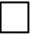 Достоверность всех сведений технической спецификации предлагаемого товара подтверждаюПриложение 3к приказу Первого заместителя Премьер-Министра Республики Казахстан – Министра финансовРеспублики Казахстан от «  » __________ 2019 года № Приложение 4к приказу Первого заместителя Премьер-Министра Республики Казахстан – Министра финансовРеспублики Казахстан от «  » __________ 2019 года № №Наименование разрешения (уведомления)Вид деятельностиОсобые условия (категория)Дата и номер выдачи документаЭлектронная копия разрешения (уведомления)1.№Наименование работыСтатус потенциального поставщика по объекту строительства (генеральный подрядчик, генеральный проектировщик/субподрядчик)Вид строительства (новое строительство, расширение, техническое перевооружение, модернизация, реконструкция, реставрация и капитальный ремонт существующих объектов)Уровень ответственности зданий и сооружений (первый – повышенный, второй – нормальный, третий – пониженный)Техническая сложность объектов (здания и сооружения, относящиеся к технически сложным объектам, и здания, и сооружения, не относящиеся к технически сложным объектам)Функциональное назначение (промышленные объекты, производственные здания, сооружения, объекты жилищно-гражданского назначения, прочие сооружения)Место выполнения работы (местонахождение объекта)Наименование заказчикаГод, месяц завершения работНаименование, дата и номер подтверждающего документаЭлектронная копия подтверждающих документов(ссылка)Достоверность всех сведений о квалификации подтверждаюПриложение 5к приказу Первого заместителя Премьер-Министра Республики Казахстан – Министра финансовРеспублики Казахстан от «  » __________ 2019 года № №Наименование разрешения (уведомления)Вид деятельностиОсобые условия (категория)Дата и номер выдачи документаЭлектронная копия разрешения (уведомления)1.№Наименование материальных ресурсовКоличество имеющихся единицСостояние (новое, хорошее, плохое)Собственное (приложить документы, подтверждающие право собственности), арендованное (у кого и приложить документы, подтверждающие право собственности арендодателя)Наименование, дата и номер подтверждающего документаЭлектронная копия подтверждающих документов (ссылка)1№Наименование специальности (квалификации)Ф. И. О. работников (приложить электронную копию документа, удостоверяющего личность)Документ о квалификации (указать номер и дату выдачи диплома об образовании, сертификата, аттестата, приложить их электронные копии)Электронная копия подтверждающих документов (ссылка)1№Наименование работыМесто выполнения работы (местонахождение объекта)Наименование заказчикаГод, месяц завершения работНаименование, дата и номер подтверждающего документаЭлектронная копия подтверждающих документов (ссылка)1Достоверность всех сведений о квалификации подтверждаюПриложение 6к приказу Первого заместителя Премьер-Министра Республики Казахстан – Министра финансовРеспублики Казахстан от «  » __________ 2019 года № Приложение 8к Правилам осуществления государственных закупок№Ф.И.О.Должность в организацииРоль в комиссии№ п/п№ ЛотаНаименование лотаКоличествоЦена за единицу, тенгеСумма, выделенная для закупки, тенге№Наименование потенциального поставщикаБИН (ИИН)/ ИНН/УНПДата и время представления заявки (по хронологии)№Наименование потенциального поставщикаБИН (ИИН)/ ИНН/УНПДата и время повторного представления заявки (по хронологии)№Наименование организации/лица которому направлен запросДата направления запросаКраткое описание запросаДата представления ответа на запрос№ п/пНаименование потенциального поставщика (перечень потенциальных поставщиков), БИН (ИИН)/ ИНН/УНПНаименование потенциального поставщика (перечень потенциальных поставщиков), БИН (ИИН)/ ИНН/УНПНаименование потенциального поставщика (перечень потенциальных поставщиков), БИН (ИИН)/ ИНН/УНПНаименование потенциального поставщика (перечень потенциальных поставщиков), БИН (ИИН)/ ИНН/УНПНаименование потенциального поставщика (перечень потенциальных поставщиков), БИН (ИИН)/ ИНН/УНПФИО члена комиссииУсловная скидка %Решение члена комиссииПричина отклоненияПодробное описание причин отклонения с указанием сведений и документов, подтверждающих их несоответствие квалификационным требованиям и требованиям конкурсной документации№Наименование потенциального поставщикаБИН (ИИН)/ ИНН/УНППричина отклонения 1№Наименование потенциального поставщикаБИН (ИНН)/ИНН/УНП№Наименование потенциального поставщикаБИН (ИИН)/ИНН/НПУсловные скидки, %Условные скидки, %Условные скидки, %Условные скидки, %Условные скидки, %Условные скидки, %Условные скидки, %Опыт работы за последние десять летПоказатель уплаченных налоговФункциональные характеристики товаровТехнические характеристики товаровКачественные характеристики товаровЭксплуатационные характеристики товаровОбщая условная скидка, %№Наименование п/поставщикаБИН (ИНН)/ИНН/УНПВыделенная суммаЦена поставщикаСумма в соответствии со статьей 26 ЗаконаРазмер условной скидки, %Цена с учетом условной скидкиОпыт работы Сумма уплаченных налогов за четыре года, предшествующие предыдущему годуДата и время подачи заявки